Д/з от 16.09, 21.09.Выучить на оценку знаки во всех пройденных тональностях вместе с их буквенным обозначением (см. первое д/з)!!!Играем на фортепиано 3 вида B-dur и g-moll.Письменно в тональностях B-dur и g-moll постройте D7 с обращениями и разрешениями, а также тритоны в натуральном и гармоническом видах. Все это обязательно петь и играть.Для D7 в миноре не забываем использовать гармонический вид!!!Если вдруг забыли, на каких ступенях строятся тритоны, вспоминаем, учим!!! (см. первое д/з). Повторите теорию простых интервалов. На уроке будет опрос по этой теме.ч1 (повторение звука)м2 (полутон)б 2 (тон)м3 (тон + полутон)б3 (2 тона)ч 4 (2,5 тона)Если нижний звук в кварте без знака, то и верхний тоже будет без знака. Если нижний звук со знаком диеза, то и верхний тоже будет со знаком диеза. Если нижний звук со знаком бемоля, то и верхний тоже будет со знаком бемоля. Исключение составляют кварты фа диез - си и фа - си бемоль.ч 5 (чистая квинта = 3,5 тона).При построении чистых квинт действует то же правило, что и для кварт.Исключение составляю квинты си-фа диез и си бемоль – фа.м 6 (4 тона) = ч5 + полутон.б 6 (4,5 тона) = ч5 + тон.м 7 (5 тонов) = ч8 – тон.б 7 (5,5 тонов) = ч8 – полутон.ч8 (6 тонов) – повторение звука через октаву.Определите тональность. Подпишите интервалы в данной последовательности и укажите ступени, на которых они строятся. Обращайте внимание на ключевые знаки! Задание выполняем за фортепиано, проигрывая и пропевая каждый интервал по несколько раз.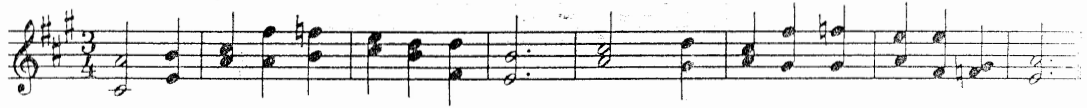 